Deelnemers ContractErasmus+ individuele studentenmobiliteitProjecttitel: ‘Mobility And Learning Trustful Accredited 4GROEN’Projectnummer: 2017-1-NL01-KA116-035102Project Code 7500/IN/0033Naam  begunstigde:			Adres:					Postcode en plaats:			Naam school/ instelling:			NordwincollegeOntvangende organisatie/bedrijf:Naam contact persoon:Email contactpersoon:Telefoonnummer:Adres:Plaats:Land:Periode I-BPV:				Toegekend voorschot:		€Indicatie maximale subsidie:	€Gegevens voor betalingen:Naam begunstigdeRekeningnummer:			Woonplaats begunstigde: 	De begunstigde deelnemer zegt toe 30 dagen voorafgaand aan de I-BPV de bedrijfstak in het doelland te hebben bestudeerd;het land, volk, cultuur en bedrijfstak te bestuderen;een motivatiebrief en CV aan te leveren;een begroting te hebben gemaakt van de te verwachten uitgaven;de leerdoelen overeenkomstig het kwalificatiedossier te hebben geformuleerd;het eerste taalassessment*  voorafgaand aan de I-BPV online binnen 30 dagen na ontvangst uit te voeren en te versturen. De begunstigde deelnemer/ student tekent voor akkoord en zegt toe binnen 30 dagen na terugkomst van de internationale BPVde origineel getekende Europass Mobility in 2-voud in te leveren;het origineel getekende Learning Agreement in 2-voud in te leveren;de gemaakte kosten met behulp van het Excel formulier en aan de hand van betalingsbewijzen te verantwoorden;de digitale deelnemersrapportage (Participantsreport) van de I-BPV binnen 30 dagen online te versturenhet tweede taalassessment binnen 30 dagen na ontvangst online uit voeren en te versturen. * NB: het taalassessments wordt alleen verstuurd bij een I-BPV van 19 dagen of meer!a)  de begunstigde deelnemer/ student zegt toe binnen 30 dagen na deelname aan een I-BPV      een presentatie aan klasgenoten te verzorgen over de I-BPV, de behaalde leerresultaten         en de interculturele ervaringen.b)  indien gevraagd een bijdrage te leveren aan voorlichtingsactiviteiten aangaande      internationalisering.De aanvulling naar een maximum stimulanssubsidie is afhankelijk van de werkelijk gemaakte kosten voor reis en accommodatiehet totaal beschikbare subsidiebedrag, waardoor het maximum aangepast kan worden.Indien de begunstigde deelnemer de verplichtingen niet nakomt, zal het uitgekeerde voorschot teruggevorderd worden en niet worden overgegaan tot een eventuele aanvulling. De stage in het buitenland betreft een aaneengesloten periode, het is niet toegestaan om zonder toestemming vanuit Nordwincollege tussentijds naar Nederland af te reizen.Terra zegt toe de begunstigde deelnemer bovenstaand voorschot en eventueel een nader te bepalen aanvulling uit te keren, indien aan de voorwaarden wordt voldaan en indien het totaal beschikbare subsidiebedrag dit toelaat. Het voorschotbedrag zal uiterlijk één week voor vertrek overgemaakt worden aan de deelnemer. De eventuele nabetaling zal plaatsvinden na afronding van het gehele project, doch uiterlijk 31 juli 2019.De deelnemer gaat akkoord dat de persoonlijke gegevens zoals vermeld in het Learning Agreement en de Europass, beschikbaar gesteld wordt aan de ontvangende partner en aan de onderwijscommissie van de EU.In 2-voud opgemaaktVoor akkoord,Datum: Begunstigde deelnemer		Tekenbevoegde			Namens Nordwincollege:…………………………..		……………………….			………………………….									H.AndringaHandtekening ouder/ verzorger	……………………….		
(indien nodig)Deelnemers Contract Erasmus+Projecttitel: ‘Mobility And Learning Trustful Accredited 4GROEN’Projectnummer: 2016-1-NL01-KA116-022830                       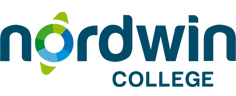 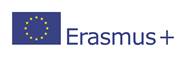 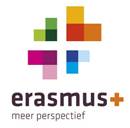 